BLOQUE  1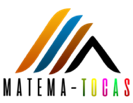 Nombre: ________________________________   Fecha: _____ Curso: ___BLOQUE  2Nombre: ________________________________   Fecha: _____ Curso: ___BLOQUE  3Nombre: ________________________________   Fecha: _____ Curso: ___BLOQUE  4Nombre: ________________________________   Fecha: _____ Curso: ___BLOQUE  5Nombre: ________________________________   Fecha: _____ Curso: ___BLOQUE  6Nombre: ________________________________   Fecha: _____ Curso: ___1+9+6+4=2+8+7+3=3+5+8+7+5+2=8+4+1+2+6+9=4+5+7+5+3=6+09+8+1+2=8+4+7+1+2=6+3+2+5+7+4=5+7=6+1=8+5=7+2=8+4+6+2+5=7+3+9+5+1=6+4+3+5+5=8+1+2+9+7=62+47=75+81=91+54=21+48=52+37+21=25+70+15=24+15+8=14+25+3=38+14=55+27=45+32=18+23=25+8+14+36=18+4+25+19=22+6+35+24=61+28+17+3=80+20+60+40=90+30+10+70=50+50+70+30=10+90+40+60=85+25+48+62=95+15=18+92+45+65=28+82+35+75=70+20=90+30=83+12=54+43=35+45=81+69=85+44=68+35=